Brant County SPCA 
539 Mohawk St. Brantford, 
ON N3T 5M8 
519-756-6620
 Fax (519) 756-6910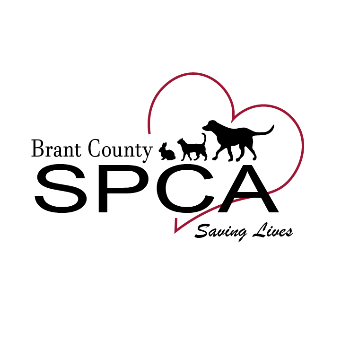 Foster On DeckI AM INTERESTED IN PROVIDING FOSTER CARE FOR THE FOLLOWING (please check all that apply)
